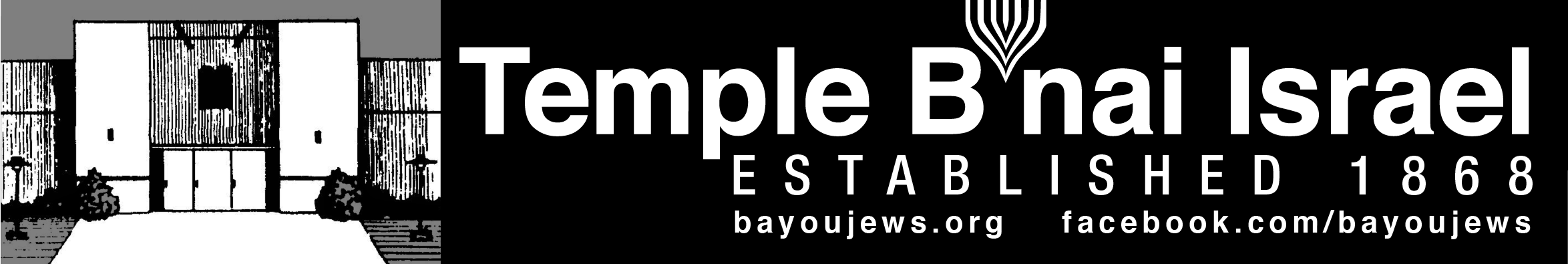 October 2019Tishrei 2, 5780 – Heshvan 2, 5780____________________________________________________________________________________________________________________________________________________________RABBI JUDY’S MESSAGEI want to thank everyone who helped out during Rosh Hashanah…Ritual and Worship Chair, Mike Rhymes; Shirley in our office; Congregational President, Alan Barth; Ethan Scherrer, who blew shofar; all of our congregational readers and pulpit helpers; the Men’s Club for hosting the oneg after evening services; and Julian Jones and our choir for providing beautiful and uplifting music for the holiday.I wanted to devote this issue of our newsletter to our very youngest members.  Believe it or not, we currently have 12 young children in our congregation.  For the past couple of years, we have offered Tot Shabbat on Saturday mornings when I am in town.  Some of our children are outgrowing Tot Shabbat and need more Jewish educational training.  So, our parents will be starting a religious school this year spearheaded by Kelsey Laudenheimer.  We will still offer Tot Shabbat, but the older children will meet more often to learn basic Hebrew, Torah stories and information about Jewish holidays, rituals, ethics and customs.There are two wonderful programs that exist to help connect our children and their families to the broader Jewish world -–Henry S. Jacobs Camp and PJ Library.  Several of our children attended Jacobs Camp for the first time this past summer and I hope even more will become a part of the Jacobs family in 2020.  There is nothing that can compare to spending time with several hundred Jews in Utica, MS for a few weeks each summer.  At camp, our children learn so much about being Jewish and they learn that there are other Jews in the world everywhere you go.  PJ Library is another wonderful program made possible by philanthropist, Harold Grinspoon.  It is a program that offers free age-appropriate Jewish books and fun projects to young children on a monthly basis. Our congregation also receives one free book a month helping us build our family library.  I encourage every family Message from Rabbi Judy continuedwith young children in our congregation to sign up for this free service.  Please get in touch with me if you need information.  PJ Library also publishes Proof, a quarterly magazine, which is available in our Temple Library.  In the latest issue of the magazine, there is an article listing the Top 7 things every Jewish parent should know.  These are from a book titled “Mamaleh Knows Best” by Marjorie Ingall.  I would like to share these with you as food for thought:It is always ok to say, “I don’t know.”  When your child asks a question and you don’t know the answer, don’t make something up.  Instead, say you are not sure and suggest that you look up the answer together.  Let your child see your own efforts to educate yourself – read, take adult ed. classes, attend Torah study, etc.  Your child will see there is no shame in not knowing everything and they will be less likely to take shortcuts to seem more informed than they really are.Pick your battles.  The Talmud says, “Do not threaten a child.  Either punish them or forgive them.”  Remember to lead by example and remember, you can’t control everything, so focus on what really matters.Laugh.  Find humor in parenting.  Children can be funny.  This is an evolutionary strategy so we don’t kill them.Tell Stories.  Share your family history.  Show your children photos of relatives they never knew.  Tell them stories from your own childhood.  It is a chance to teach values and way to teach children where they came from.Model Tikkun Olam.  Tikkun Olam means “repairing the world.”  Talk about how we all have to do our part to make this world a better place, and then walk the walk.Encourage Geekiness.  Help your child figure out what their passions are and encourage those passions.  (Note: I always say, “Those of us who have figured out what we were put on this earth to do are the lucky ones.  We are living our dreams.”)Self-Esteem is Overrated.  Don’t praise children for doing the minimum expected.  Let your child see that self-esteem comes not from being showered with compliments and told how smart they are, but from working hard, being encouraged in their interests, and being kind to others.Great information to carry into this New Year.  Hoping to see all of you on Yom Kippur.  May we continue to have a sweet, happy and healthy 5780.Rabbi Judy ~~~~~~~~~~~~~~~~~~~~~~~~~~~~~~~~~~~~~~~~~~~~~~~~~~~~~~~~~~~~~~~~~~~~~~~~~~~~~~~~~~~~~~~~~~~~~~~~~~~~~~~~~~~~~~~~~~~~~~~~~~SERVICE SCHEDULE October 4th       	  			Bob Eisenstadt October 11th            			Kash Schriefer October 18th  (Sukkot)    	 			TBAOctober 25th 	        			TBA      	  Lay leaders are subject to change.~~~~~~~~~~~~~~~~~~~~~~~~~~~~~~~~~~~~~~~~~~~~~~~~~~~~~~~~~~~~~MESSAGE FROM THE PRESIDENTA new air conditioner for the social hall/sanctuary has been installed and is working great.I appreciate all of those who have accepted the honor to participate in the High Holy Day services.  Thank you to Mike Rhymes, the Ritual and Worship Chair, for the great job he did in pulling this all together, theMen’sClub for hosting Oneg on Rosh Hashanah, and the Sisterhood for hosting Break the Fast.  I am looking forward to celebrating the High Holy Days with all of you.L’shanah tovah!Alan Barth, President ~~~~~~~~~~~~~~~~~~~~~~~~~~~~~~~~~~~~~~~~~~~~~~~~~~~~~~~~~~~~~CONDOLENCESOur heartfelt condolences go out to the family of Leonard Stern, who passed away on September 13, 2019.  Leonard is the husband of Joel Sugar Stern.  Joel grew up in Monroe and her father, Alan Sugar, and her grandfather, Barney Sugar, were both past presidents of the Temple B’nai Israel’s Board of Trustees.Should you wish to contact Joel, you may do so at 15250 Prestonwood Blvd., Apt. 353, Dallas, TX  75248.~~~~~~~~~~~~~~~~~~~~~~~~~~~~~~~~~~~~~~~~~~~~~~~~~~~~~~~~~~~~ ~~~~~~~~~~~~~~~~~~~~~~~~~~~~~~~~~~~~~~~~~~~~~~~~~~~~~~~~~~~~ YAHRZEITOCTOBER 4TH 		Kurt Fisher			6-8	 	Irving King			5-10		Bella Ehrlick				Annette Masur		2-4		Charles Snyder		2-2		Hilda Zavelo		Katie Oser BermanOCTOBER 11TH 		Erna Cahn			6-3		James Bodan 		Bertha Levy Kahn				Babette Doernberg		Dorothy Hirsch				Max Lerner			3-3		Betty Jane Masur		1-3		Nellie Hirsch		Gussie Dante				Leroy Stern		Phillip Fishman				Bertha I. Scherck		3-7		Minna Harris SmithOCTOBER 18TH Bessie Fishman				Bessie MarxHenry Scherck		3-16		Paul TolchinskySally Tumaroff				Joe KernLouis I. Lowentritt				Albert MarxDora B. Haas				Abram MarcusLeo Zipkes			1-18		Rose D. Pickens		4-12Louis L. Lowentritt, Sr.	4-11		Abraham (Pat) Cohen	Charles Dorn				Gilbert Marx				OCTOBER 25TH 		Eileen Rubin			 	Dora Slipakoff		Carla Fishman				Helena Gill			2-20		Mark Rubin					Beatrice Joy Gorn		Clifford Strauss				William M. Smith		S. K. Bernheim				Sophie Laudenheimer	5-13Yahrzeit ContinuedOCTOBER 31ST		Rose Marx Haas		2-19		Morris Mintz		Belle Blotner				Charles Blotner				The numbers following a name is the location of their plaque on the Memorial Board in the Foyer.  The first number represents the column. The second number represents the position in the column. The lights on both sides of the plaque are light during the week of their Yahrzeit. If you would like to have your loved one remembered with a bronze plaque on the memorial board, order forms are available at the Temple.~~~~~~~~~~~~~~~~~~~~~~~~~~~~~~~~~~~~~~~~~~~~~~~~~~~~~~~~~~~~~MEN’S CLUBOur Kosher-style Hot Dog sale will be November 19th. Tickets are on sale now.  You can contact the office to purchase tickets, as well as pick some up to sell.  This year we will also have Challah Bread for sale.  Please come support the Men’s Club so we can continue to host activities at the Temple, as well as help keep the Temple in good shape and support activities in our community.Our next meeting will be on Wednesday, October 23, 2019 at 6:00 pm.  We will be finalizing our plans the kosher-style hot dog and baked goods sale and discuss the Hanukkah party, which on December 27th.Alan Barth, President~~~~~~~~~~~~~~~~~~~~~~~~~~~~~~~~~~~~~~~~~~~~~~~~~~~~~~~~~~~~~~~~~~~~~~~~~~~~~~~~~~~~~~~~~~~~~~~~~~~~~~~~~~~~~~~~~~~~~~~~~~DONATIONSIN MEMORY OF JANET MASURGeneral FundDonald BlumenthalIN MEMORY OF DR. HUGH LAMENSDORFGeneral FundCarl and Donna Aron~~~~~~~~~~~~~~~~~~~~~~~~~~~~~~~~~~~~~~~~~~~~~~~~~~~~~~~~~~~~~CONGRATULATIONSHAPPY ANNIVERSARYLouise & Wesley Moore			September 19th 		2 yearsHAPPY BIRTHDAYBrylee Laudenheimer (7 yrs) – October 3rd	Jacob Palmer (5 yrs) – October 9th Joseph Hakim – October 13th    			Ron Blate – October 17th John Allen – October 19th 	  		Jennifer Allen – October 20th    Alice Baize – October 20th 			Karen Walters – October 25th   	~~~~~~~~~~~~~~~~~~~~~~~~~~~~~~~~~~~~~~~~~~~~~~~~~~~~~~~~~~~~~~~~~~~~~~~~~~~~~~~~~~~~~~~~~~~~~~~~~~~~~~~~~~~~~~~~~~~~~~~~~~SISTERHOOD NEWSSisterhood members are invited to a“Toss Your Sins Upon the Water”Brunch on the Bayou3508 Lake DeSiard DriveTuesday, October 1st at 11:30 a.m.Come casual!  Please RSVP to Betsy Laudenheimer 325-8358 at by noon, September 28th.
Nancy King, Nanette Cohen, Carol Ransom, Pam Laudenheimer, Susan Marx, Judy Marx, and Marilyn Stern joined me once again this year to fold shirts for the Komen Race for the Cure. Thank you, ladies! Your help was greatly appreciated!Sisterhood will be organizing the Yom Kippur Break Fast. Anyone who plans to attend is asked to contribute in some way. Please let Betsy Laudenheimer know what you will be bringing.Please send your $35 Sisterhood dues for 2019 –2020 to :Betsy Laudenheimer3508 Lake DeSiard DriveMonroe, LA 71201 ~~~~~~~~~~~~~~~~~~~~~~~~~~~~~~~~~~~~~~~~~~~~~~~~~~~~~~~~~~~~~BRONZE PLAQUES AVAILABLE FOR SALEThere is space available for bronze plaques on the Yahrzeit Board in the front foyer.  The plaques include the name of your loved one and their Yahrzeit date in both the Gregorian date and the Jewish date.  The lights on both sides of their plaque are turned on the week of the Yahrzeit.  This is a wonderful way to remember your loved ones.  The cost of each plaque is $250.00.  Contact the office for more information and to place your order.  ~~~~~~~~~~~~~~~~~~~~~~~~~~~~~~~~~~~~~~~~~~~~~~~~~~~~~~~~~~~~~~~~~~~~~~~~~~~~~~~~~~~~~~~~~~~~~~~~~~~~~~~~~~~~~~~~~~~~~~~~~~RITUAL AND WORSHIPThank you to Kash Schriefer and Bob Eisenstadt for leading services in September. Your services were inspiring and informative.  I had the privilege on leading an educational Shabbat service for the St. Paul's United Methodist Church’s confirmation class.  It is always an honor to have these young people attend our services and learn a little bit about Judaism.Rabbi Judy provided us with an inspiring service on September 13th.  We had to move the service to the multi-purpose room due to the heat.  We had a packed room! It was nice to see so many people attending the service.Thank you to everyone who has accepted the honor of participating in the High Holy Day services. I know we will have beautiful services for Rosh Hashanah (September 29-30) and Yom Kippur (October 8-9). A complete schedule of the services is at the end of the newsletter.  Please invite your friends and neighbors to join us.We will be celebrating Sukkot on October 18th.  Following the service we will have a potluck dinner.  Please bring a dish to share. Registration forms for the Kallah to be held January 24-26, 2020, are now available in the lobby or at the office.  This is a very inspiring and fun weekend to reflect on being a Jew, while being with friends.  Early bird registration ends November 30th.  Take advantage of the reduced prices and register early.  L’shanah tovah!Mike Rhymes, Chair~~~~~~~~~~~~~~~~~~~~~~~~~~~~~~~~~~~~~~~~~~~~~~~~~~~~~~~~~~~~~ARCHIVES/MUSEUM NEWSThe virtual museum on the website will go live later in October. Sandra Blate, Administrative Director~~~~~~~~~~~~~~~~~~~~~~~~~~~~~~~~~~~~~~~~~~~~~~~~~~~~~~~~~~~~~~~~~~~~~~~~~~~~~~~~~~~~~~~~~~~~~~~~~~~~~~~~~~~~~~~~~~~~~~~~~~SALE IN THE LOBBYThe Sisterhood has a limited number of cards available for sale in the Lobby.  All cards are $1 and are the same quality as Hallmark cards. Cards Currently on display are:New Year’s Cards – about a dozen left (3 different versions are available – 2 for kids, 1 for a couple)General “Mazel Tov” card with a beautiful picture on the front “Good Bye” – just 2 leftGeneral Money holder – only 1 leftBat Miztvah: 2 money holders, 1 for a granddaughter, 4 for a daughterBar Mitzvah: 2 money holders, 3 for a grandson, 3 generalThe Men’s Club has memorial candles for sale.  They are $3 or 2 for $5 ~~~~~~~~~~~~~~~~~~~~~~~~~~~~~~~~~~~~~~~~~~~~~~~~~~~~~~~~~~~~~DONATE TO THE TEMPLE - SMILE.AMAZONIf you shop on Amazon, you can help the Temple earn a little extra money and it costs you nothing.  Amazon has a foundation that donates money to charities of the buyer’s choice.  You have all the same items and prices as the general site, but the Amazon will donate to the charity of your choice when you make a purchase.  The donation is NOT added to the cost of your purchase.  The donation is made entirely from Amazon’s Foundation. To make the donation, you must login at smile.amazon.com (not the general Amazon site).  You use the same login and password you have been using for your regular account.  Before you make any purchases on AmazonSmile, you will have to choose your charity.  The Temple is listed as Bnai Israel Congregation, Monroe LA (No apostrophe in Bnai).  ~~~~~~~~~~~~~~~~~~~~~~~~~~~~~~~~~~~~~~~~~~~~~~~~~~~~~~~~~~~~~~~~~~~~~~~~~~~~~~~~~~~~~~~~~~~~~~~~~~~~~~~~~~~~~~~~~~~~~~~~HIGH HOLY DAYSRosh Hashanah Evening, Sunday, September 29, 2019	Services at Temple						 	7 pm	Special Oneg hosted by Alan BarthRosh Hashanah Day, Monday, September 30, 2019	Services at Temple							10 am	Memorial Service at Cemetery					  2 pmYom Kippur Evening (Kol Nidre), Tuesday, October 8, 2019		 	Services at the Temple						 7 pmYom Kippur Day, Wednesday, October 9, 2019	Services at Temple							10 am	Afternoon Torah Study in Library				  2 pm	Yizkor/Concluding/Havdalah Services				  4 pm	Break the Fast hosted by the Sisterhood will follow HavdalahThere are no tickets required for our services.  However, it is a mitzvah to donate to your synagogue during the High Holy Days.  We encourage visitors and members to make a High Holy Day contribution if you feel so moved.~~~~~~~~~~~~~~~~~~~~~~~~~~~~~~~~~~~~~~~~~~~~~~~~~~~~~~~~~~~~